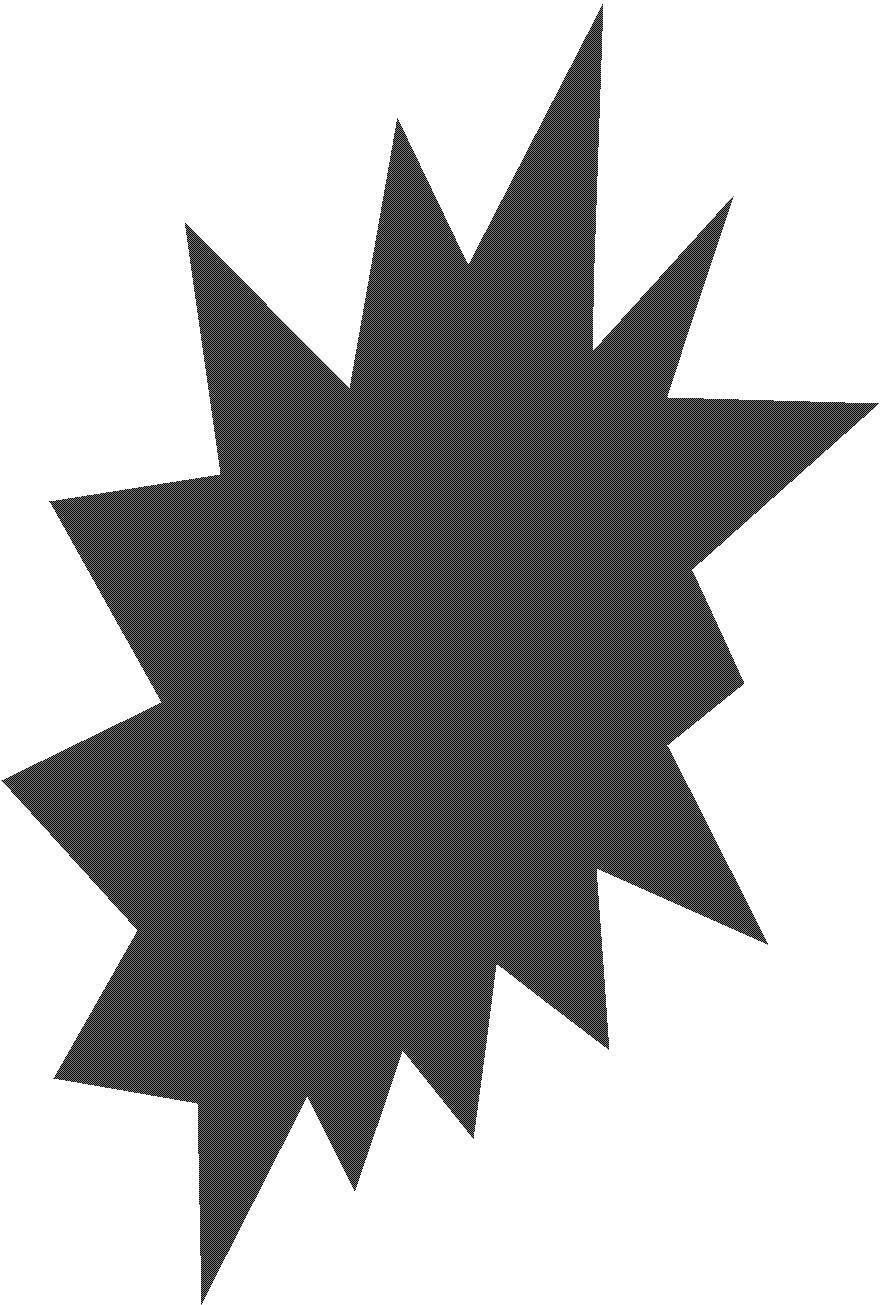 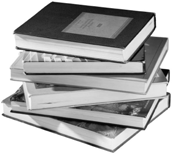 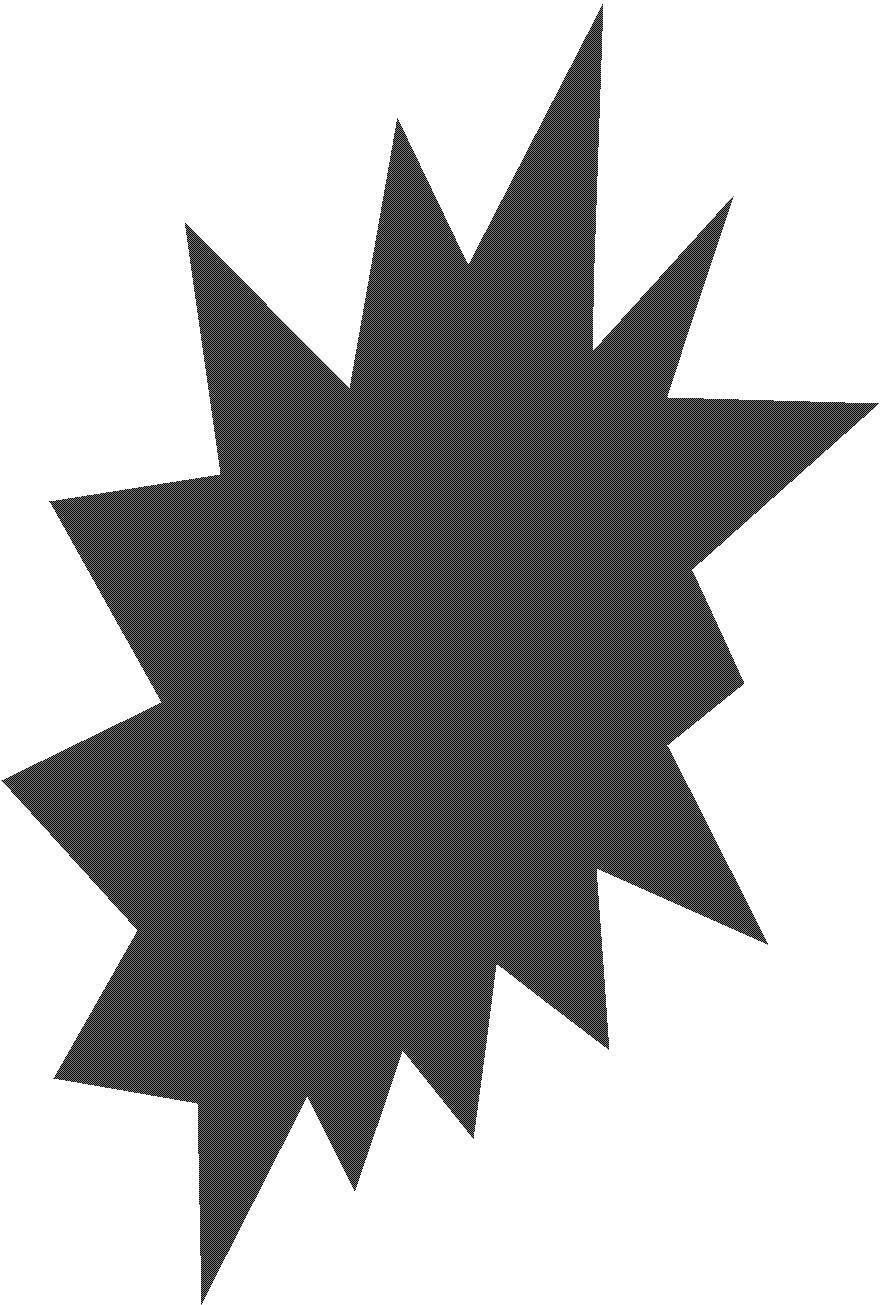 Fill out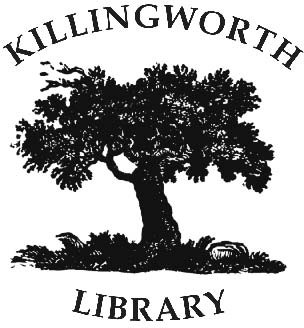 The Killingworth Library Association is a non-profit organization that gratefully accepts donations any time of the year. Checks may be made out to KLA and are tax deductible.Contributions may also be made online at killingworthlibrary.com (Click on “Annual Appeal” under the “How to Help” heading).Would YouYes, I would like to support the Killingworth Library by joining its Friends’ Circle of Library Volunteers, an active volunteer group that supports the efforts of the Killingworth Library Association (KLA).Name	Address	City/State/Zip	Phone	Email	I would like to volunteer my skill/ interest in the following areas to help the library, if I’m available when the need arises: (check all that apply)( ) Special Events/ Activities (i.e., help with book sales, gala, golf tournament)( ) Assistance for Event Set- up/ Take-Down (Muscle Power: On- site( ) Sorting/ Valuation of Donated Books( ) Baking/ Bake sales support( ) Desk volunteer*( ) Technology/ Computers( ) Special Skills( )Graphic Design (i.e. create posters, brochures)( ) Research (help research various projects/ ideas from time to time)( ) Program Planning/ Coordination( ) Teen/Young Adult Services( ) Adult/ Family programs( ) Outdoor and Maintenance ( ) Gardening( ) Building Maintenance ( ) Carpentry( ) Pickup Truck/ Hauling:( ) Help us transport bigger, heavier loads (local/in-state)( ) Fundraising( ) Grants( ) Planned Giving/ Endowments( ) Other ways you can help (Please specify)* If you are interested in being trained as a library desk volunteer, please contact Head Librarian Ben Sodergren at 860-663-2000 or bsodergren@killingworthlibrary.orgNo dues are required for membership.